ANSWER ALL HIGHLIGHTED QUESTIONS. ALSO LIST PART 1 a,b,c etc. please list each section a,b,c or 1,2,3 as stated below. Thank you. PLEASE FOLLOW THE DIRECTIONS…  ANSWER ALL QUESTIONS. YOU WILL NEED TO PROVIDE EXAMPLES ABOUT YOUR CULTURE IN THE PAPER. PLEASE FOLLOW THE DIRECTION AND ADD THE INFORMATION ABOUT YOUR CULTURE WHEN NEEDED. PLEASE DO NOT SKIP ANY QUESTIONS. IF YOU DO NOT UNDERSTAND A QUESTION PLEASE MESSAGE ME. Assignment #1:  Project on Child Rearing Practices This course assignment has been designated as an NCATE Assessment for which we are collecting program data on the performance of candidates. Section 1: Definition of culture and families interviews:To begin Part One of this section of the report, you will identify three diverse families that you are planning to interview for this assignment. Completion of Section 1 requires you to conduct a mini review of the literature on the rule of culture as it relates to child rearing practices. You will also want to define what is meant by the term  “child rearing practices” in your introduction. I would suggest that you open your paper with a introductory statement about the purpose of the report, and then move to a discussion regarding your review of the literature, citing two to three sources, and include examples about how your own culture and family experiences  influenced your development, and if you are a parent as well, how culture and traditions have continued to the next generation. This section should be approximately two or three pages in length.Part 1 Continueda. Begin by reviewing the literature to define child rearing practices and to identify the role of culture in child rearing practices. (NAEYC 1a, 1b, 2a)b. Reflecting on your own culture, identify child rearing activities and behaviors common to your own cultural group that you remember from childhood or that you follow with your own children.c. Write a two-three page paper and provide a definition about the concepts culture andchild rearing practices. Include documentation sources to support your definitions. Usingexamples from your own experiences, explain the influence of culture on the upbringingof children. (NAEYC 1a, 1b, 2a).B. Interviews with families (NAEYC 2a, 2b, 1a, 1b, 4a, 6a, 7a, 7ba. Select and interview three families preferably ofdifferent ethnic and cultural backgrounds and who have young children. One of the families should have a special needs child and, to the extent possible, also include a family expecting a child. (NAEYC 2a)b. Explain to the families the purpose of your interviews and schedule the interviews at aconvenient time for them. Reassure them that confidentiality will be maintained about thefindings from the interviews. Be sure to conduct yourself ethically as you complete yourinterviews. Find out about the following: (NAEYC 1a, 1b, 2a, 4a, 6a, 7a, 7b)c.  Preparation for child birth; Traditions for welcoming children (describeany sociocultural, family based celebrations)d. Feeding routines and meals followed according to family, culturaltraditionse. Designated primary caregiversf. Expectations about developmental milestones such as toileting, eating,behaviors, relationships with family members and adults, etc.g. Educational expectations for their childrenh. Gender-based expectations regarding behaviors, dress code, play activities,and others i.  Any other relevant aspects gathered from your interviewsPart Two of Section 1 is about the families you are interviewing. Begin by sharing information about the selection process you went through to select the three diverse families for your interviews. What did you find unique about the families? What did you think you would learn as a result of the interviews? Next, share the information about you interview using the bullets identified in the syllabus on page 18 – which are as follows:How did the families prepare for childbirth? What traditions for welcoming the children took place?What are the feeding routines?  Do meals followed according to family & cultural traditions,Who are the designated primary caregivers?What are the expectations about developmental milestones such as toileting, eating, behaviors, relationships with family members and adults, etc?What are the educational expectations for their children?What are the gender-based expectations regarding behaviors, dress code, and play activities?What else is relevant to the families’ child rearing practices that you noted in the conversation?You may use the report your findings to the above questions in a question and answer format for each family or you may report your finding for all three families in a narrative response. This would allow you to make comparisons about the different families, which may add to the quality of your overall report writing style. It also shows you are able to synthesize what you are learning about the families according to what you know about child rearing and the research on child development. Remember to include specific data about the children’s development in your report. This is a specific element in the rubric you must meet. Section 1 Part Two of you report should be about three to four pages in length.Section 2 of the report is about the observations you conducted with the families. Here, you want to focus your attention to behaviors you see exhibited by the families that support the information you gathered in the interviews. Document your observations and then draw some conclusions about what you observed as it relates to child rearing practices. This is the analysis element found in the rubric. In doing so, you may want to refer back to the statements you made in Section 1 about what the literature revealed. In other words, did your observations support what you read in your review of the literature? If yes, then give details. If, not, then state why not. Section 2 should be about three to four pages in length.Continued part 2 Observations of families and children ((NAEYC 1a, 1b, 2a; 6d, 7a, 7b)a. Conduct a minimum of three observations of the families as they interact with theirchildren. Use the form in the appendix to complete your observations. Identify the contextof the interactions and note any cultural patterns during their interactions including use oflanguage, way children are dressed, and nonverbal responses. Note interactions with anyother family members or adults. (NAEYC 1a, 1b, 2a, 7a, 7b)b. Review your observation notes and:i. Identify the key aspects about the interactions observed. (What type of interactionsoccurred between the adult and child? What prompted the interactions? Howwould describe the tone of the interactions?)ii. Prepare a summary with the highlights about practices and behaviors observed thatdepicted influence of culture. Include the summary of observations as an appendix.(NAEYC 1a, 1b, 6d)iii. Consult with your course instructor and share your summary of observations. Makeany changes as suggested.The final section of your report should be your reflective (Written Report) commentary about what you have learned from your interviews and observations about child rearing practices as it relates to culture and also, what you have learned about child development as a result of this assignment.  The final section should be one to two pages in length. Written report (NAEYC 1a, 1b, 2a, 6b, 6c, 6d)c. Prepare a written report with your findings. Include in your report the following: (NAEYC1a, 1b, 2a, 6b, 6c, 6d)d. Introduction- briefly describe the purpose of the project.e. Overview about culture and child rearing practices - Provide a definition ofculture and how it influences child rearing practices- use three references tosupport your comments and to define its role in the process of development.f.  Description of the families and children- provide a description of each of thefamilies that were interviewed. Provide a statement describing how ethicalguidelines were followed during the interviews.g. Findings from the interviews with the families/parents and comments from theobservations– include a summary about the key findings from the interviews.Provide highlights about the observations regarding cultural expectations,practices and any other relevant aspect. Include the observation notes as anappendix.a. Reflections on the findings and observations – Provide a reflective commentaryabout the experience. (NAEYC 6a, 6d)1. Indicate what you learned about culture and development and how itenhances your knowledge about factors that influence development;2. Describe the implications about your findings on the of process planningand teaching practices.3. Based on your findings, provide at least three recommendations toaccommodate the children’s cultural characteristics in the teachingprocess.b. Prepare and include in your appendix a one-page summary about your keyfindings from the project to share in class. (NAEYC 6c, 6d).Be sure to follow the APA guidelines to format    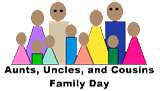 